 Government Science College, Gadchiroli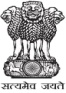 Chamorshi Road, Gadchiroli – 442605 (MH)Staff ProfileName of the Teaching Staff 	:  Vivek Madhukar RautDesignation 				:  Associate ProfessorDepartment 				: ChemistryDate of Joining in College		: 22/11/2018Academic Qualifications U. G. 			:1986 ( Chemistry)P. G. 			:1988 (Physical Chem.) Uni. of PuneSET/NET/JRF		:-Ph. D. 			:1993 University of PuneTotal Experience Teaching 			:27Research 			:25Conferences AttendedNational 			:05International 		:20Papers Published in JournalsNational 			:-International 		:29Papers presented in ConferencesNational 			:- 10International 		:- 10M. Phil. / Ph.D.’s GuidedM. Phil. 			:-Ph. D.			: -08Books Published/ IPR’s/ Patents	: 02 Books Professional Membership 		:Editorial Board MemberConsultancy Activities		:-Awards 					:-Grants Obtained				:02 UGC MRP